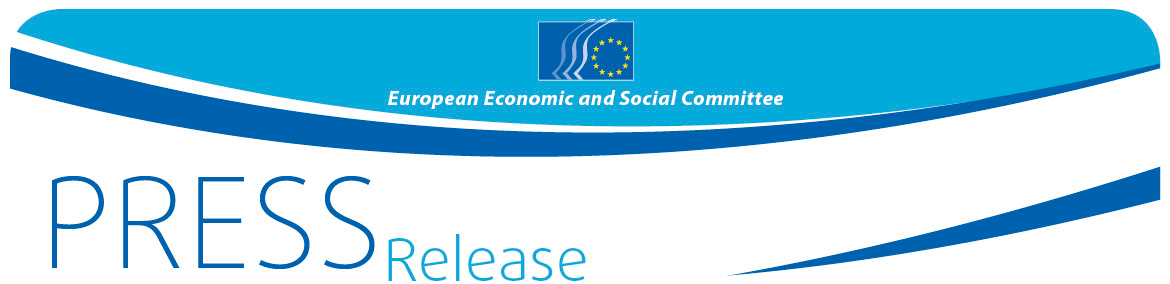 Le CESE se prépare à récompenser des initiatives remarquables de la société civile ÉDITION 2018 DU PRIX DE LA SOCIÉTÉ CIVILE – IDENTITÉS, VALEURS EUROPÉENNES ET PATRIMOINE CULTUREL 
EN EUROPELes évolutions mondiales de ces dernières années ont eu un effet désastreux sur la vie politique et sociale de l’Europe et mis à l’épreuve le projet européen. Au sein de l’Europe, les divisions internes, le sentiment de désaffection parmi les citoyens et l’augmentation considérable du nombre de migrants ont pris au dépourvu tant les populations que tous les niveaux de gouvernement, donnant l’occasion à une rhétorique nationaliste de s’exprimer et mettant à mal la solidarité mutuelle. Dans ce contexte, les organisations de la société civile ont joué un rôle essentiel pour mettre en avant le potentiel du patrimoine culturel européen; celui-ci permet en effet de renforcer les identités et les sociétés et de promouvoir le vaste potentiel de la diversité, qui est le fondement même de notre histoire européenne.L’édition 2018 du prix de la société civile du CESE a pour ambition de récompenser des initiatives innovantes qui ont contribué de manière significative à relever les défis suivants:sensibiliser l’opinion publique aux multiples strates des identités européennes et à leur richesse;exploiter pleinement le potentiel de la richesse culturelle de l’Europe;faciliter l’accès au patrimoine culturel européen; et promouvoir les valeurs européennes que sont le respect de la dignité humaine et des droits de l’homme, la liberté, la démocratie, l’égalité et l’état de droit.Un montant total de 50 000 EUR sera attribué à cinq lauréats au maximum. La date limite de dépôt des candidatures est fixée au 7 septembre 2018 et la cérémonie de remise des prix aura lieu le 13 décembre 2018 à Bruxelles. Le prix de la société civile du CESE est ouvert à toutes les organisations de la société civile enregistrées officiellement dans l’Union européenne et qui exercent leur action au niveau local, national, régional ou européen. Il peut également récompenser des personnes à titre individuel.La liste complète des conditions de participation et le formulaire de candidature en ligne sont disponibles sur le site internet du CESE sous la rubrique: Prix 2018 de la société civile du CESE.Le prix de la société civile, qui en est à sa dixième édition, a été créé par le CESE pour récompenser et encourager des initiatives et des réalisations concrètes, émanant de personnes ou d’organisations de la société civile et qui ont contribué de manière significative à la promotion des valeurs communes sur lesquelles reposent la cohésion et l’intégration européennes. En 2017, ce prix avait été consacré à l’emploi de qualité et à l’esprit d’entreprise.Nous vous invitons à encourager les organisations de la société civile de votre pays à se porter candidates à l’édition 2018 du prix, et à contribuer ainsi à la reconnaissance de projets utiles.Pour de plus amples informations, veuillez prendre contact avec le:Service de presse du CESE - Laura Lui
+ 32 (0)2 546 91 89laurairena.lui@eesc.europa.eu@EESC_PRESSVIDÉO: Comment le CESE influence-t-il le cours des choses?Le Comité économique et social européen est un organe institutionnel consultatif, établi en 1957 par le traité de Rome. Il compte 350 membres venus de l’Europe entière, qui sont nommés par le Conseil. Il assure la représentation des différentes composantes à caractère économique et social de la société civile organisée. Grâce à sa mission de consultation, ses membres, et donc les organisations qu’ils représentent, peuvent participer au processus décisionnel de l’Union européenne.Si vous ne souhaitez plus recevoir de messages de notre part, merci de nous envoyer un courriel à l’adresse press@eesc.europa.eu.Nº 33 /2018 11 juin 2018